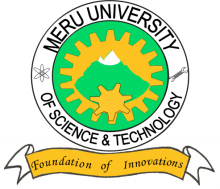 MERU UNIVERSITY OF SCIENCE AND TECHNOLOGYP.O. Box 972-60200 – Meru-Kenya.Tel: 020-2069349, 061-2309217. 064-30320 Cell phone: +254 712524293, +254 789151411Fax: 064-30321Website: www.must.ac.ke  Email: info@must.ac.keUniversity Examinations 2014/2015FIRST YEAR SUPPLEMENTARY/SPECIAL EXAMINATION FOR THE DEGREE OF BACHELOR OF SCIENCE IN HORTICULTURE, BACHELOR OF SCIENCE  IN AGRICULTURE AND BACHELOR OF SCIENCE IN AGRICULTURAL EDUCATION AND EXTENSIONAAH 3150: AGRICULTURAL PLANT TAXONOMYDATE: JULY 2015							TIME: HOURSINSTRUCTIONS:  Answer question one and any other two questions  QUESTION ONE – (30 MARKS)Describe three systems of classifications.						(6 Marks)State the problem with each of the following names:					amaranthus Abbus								(1 Mark)Rosa Carolina villosa								(1 Mark)Explain the use of secondary metabolites as a source of taxonomic evidence. Give examples.											(4 Marks)State 3 conditions that necessitate botanists to change scientific names.		(3 Marks)Explain the meaning of the following names as used in taxonomy:			(3 Marks)	TaxonomyClassificationPhytographyExplain 3 objectives of plant taxonomy.						(3 Marks)Describe the use of palynology as a source of taxonomic evidence.			(3 Marks)State the economic importance of the graminae family giving and example of each.												(3 Marks)Illustrate various ovary positions in flowers.						(3 Marks)QUESTION TWO (20 MARKS)Describe the formation of specific epithets.							(20 Marks)QUESTION THREE (20 MARKS)Discuss the principles of nomenclature.							(20 Marks)QUESTION FOUR (20 MARKS)Describe the diagnostic features of:Family Asteraceae									(12 Marks)Family lamiaceae									(8 Marks)